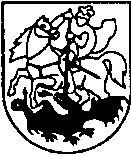 PRIENŲ RAJONO SAVIVALDYBĖS administracijOSŽEMĖS ŪKIO SKYRIUSBiudžetinė įstaiga, Laisvės a. 12, LT-59126 Prienai, tel. (8 319) 61 160, el. p. zemesukis@prienai.lt.Duomenys kaupiami ir saugomi Juridinių asmenų registre, kodas 288742590Prienų rajono savivaldybės tarybaiSPRENDIMO „DĖL PRIENŲ RAJONO SAVIVALDYBĖS 2021–2023 M. MELIORACIJOS PROGRAMOS PATVIRTINIMO“ PROJEKTO aiškinamasis Raštas2021-04-16Sprendimo projekto tikslai ir uždaviniai: Parengto sprendimo projekto tikslas – patvirtinti Prienų rajono savivaldybės 2021–2023 m. melioracijos programą. Programa skirta savivaldybės teritorijoje esančių, valstybei nuosavybės teise priklausančių melioracijos statinių ir įrenginių, kuriuos patikėjimo teise valdo ir naudoja Prienų rajono savivaldybė, racionalaus naudojimo tikslui ir uždaviniams nustatyti, priemonėms ir būtinoms lėšoms numatyti, programos vertinimo rezultatams nustatyti.Siūlomos teisinio reguliavimo nuostatos:Šis sprendimo projektas parengtas vadovaujantis Lietuvos Respublikos žemės ūkio ministro 2013 m. kovo 21 d. įsakymu Nr. 3D-211 „Dėl Valstybei nuosavybės teise priklausančių melioracijos statinių ir melioracijos sistemų naudojimo, būklės vertinimo ir melioracijos darbų finansavimo taisyklių patvirtinimo“ patvirtintomis taisyklėmis.Laukiami rezultatai: Bus užtikrintas racionalus lėšų panaudojimas, suremontuoti melioracijos statiniai, pagerės melioruotos žemės būklė.Lėšų poreikis ir šaltiniai:Programos įgyvendinimas bus finansuojamas iš valstybės biudžeto specialių tikslinių dotacijų savivaldybių biudžetams lėšų. Kiti sprendimui priimti reikalingi pagrindimai, skaičiavimai ar paaiškinimai:Valstybės lėšomis finansuojamų melioracijos darbų žemė ūkio paskirties žemėje objektams parinkti komisija 2021-04-15 posėdyje Prienų rajono savivaldybės 2021–2023 m. melioracijos programai pritarė.Lyginamasis variantas: Nepridedamas. Skyriaus vedėja			                   Aušra Tamošiūnienė